                       PROVEDBENI PROGRAM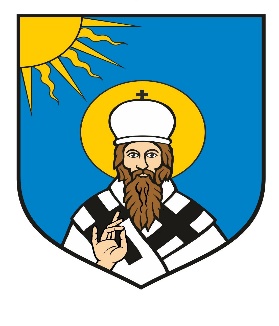 Provedbeni program Općine Šodolovci za razdoblje od 2021. do 2025.II. izmjene i dopune12. prosinca 2022.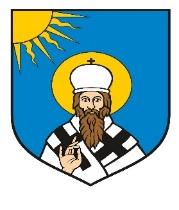 Sadržaj 1. Uvod   a) Poruka izvršnog tijela za mandat u toku b) Izvorišta i opis dokumenta c) Djelokrug, misija i vizija   2. Opis izazova, kratkoročnih razvojnih potreba i razvojnih potencijala  3. Prioriteti i obrazloženje odabira prioriteta uz odabir strateških ciljeva i   odgovarajućih posebnih ciljeva iz hijerarhijski viših akata strateškog planiranja  4. Popis mjera za provedbu uz ključne aktivnosti, period provedbe i pokazatelje rezultata  5. Financijski okvir za provedbu mjera i aktivnosti  6. Okvir za praćenje i izvještavanje  1. Uvod   a) Poruka izvršnog tijela za mandat u tokuDrage mještanke i mještani i poštovani čitatelji, Iznimna mi je čast i zadovoljstvo predstaviti Vam produkt višemjesečnog, sveobuhvatnog i sinergijskog rada - Provedbeni program Općine Šodolovci za razdoblje 2021.- 2025. godine.Provedbeni program Općine Šodolovci kratkoročni je strateški akt, donesen sukladno smjernicama i zakonodavnim odredbama o strateškom planiranju. Ovim provedbenim programom stvorena je podloga i temelj za daljnji razvoj vizija, planova, ciljeva, mjera i aktivnosti u aktualnom mandatnom razdoblju. Sve naprijed navedeno učinjeno je s ciljem stvaranja bolje i svjetlije budućnosti za sve sadašnje ali i buduće stanovnike Općine Šodolovci. Naša misija jeste pružanje što kvalitetnijih usluga i što efikasnije obavljanje poslova iz samoupravnog djelokruga lokalnih jedinica radi postizanja prosperiteta i zadovoljstva naših stanovnika, unapređenja gospodarstva ali i svekolikog razvitka naše zajednice. Naša vizija jeste stvaranje i postizanje povoljnih uvjeta i okruženja kojim će se Općina Šodolovci profilirati kao privlačna i ugodna za življenje, rad i boravak. Kako bi se standardi kvalitete života stanovnika općine podigli na što veću razinu ovim programom planirane su konkretne mjere i aktivnosti u svakom području života i djelovanja ali i sredstva za njihovu realizaciju. Slijedom naprijed navedenog planirani su investicijski projekti izgradnje i obnove postojeće infrastrukture kako komunalne tako i druge infrastrukture, što je vidljivo kroz konkretne projekte izgradnje pješačkih i biciklističkih staza, nerazvrstanih cesta, dječjih i sportskih igrališta ali i partnerskih projekata poput sufinanciranja plinofikacije svih naselja, izgradnje kanalizacijske mreže te dovršetka priključenja na regionalni vodoopskrbni sustav. Kao i do sada i u planiranju budućih aktivnosti Općina Šodolovci zadržala je socijalnu osjetljivost i brigu o najranjivijim i najosjetljivijim društvenim skupinama. Tako je planiran nastavak projekata kojim se osigurava briga i skrb te usluge prijevoza za starije mještane ali je također planirana i realizacija projekta izgradnje doma za smještaj starijih i nemoćnih osoba. Kada se govori o najranjivijim skupinama društva treba istaći kako se i nadalje vodi briga o najmlađima, učenicima osnovnih i srednjih škola ali i studentima i općenito o unaprijeđenu kvalitete življenja i stanovanja što se ogleda kroz mjere odnosno aktivnosti poput jednokratnih naknada za novorođenu djecu, sufinanciranja besplatne prehrane za učenike osnovnih škola, sufinanciranja prijevoza za učenike srednjih škola te jednokratne novčane naknade redovitim studentima. Ovim provedbenim programom posebna pozornost obratila se na projekte kojima se planira jačanje gospodarskog i turističkog razvoja Općine Šodolovci poput revitalizacije ribnjaka u naselju Koprivna, izgradnje reciklažnog dvorišta, postavljanja solarnih panela na zgrade javne namjene i javne površine, kojim projektima se osim gospodarskog razvitka osigurava očuvanje i unapređenje okoliša i životne sredine cijele općine. Naposljetku, treba istaći kako je za realizaciju i uspjeh planiranog ovim Provedbenim programom, osim rada općinske uprave i službi, potreban zajednički rad svih gospodarskih subjekata, udruga i neprofitnih organizacija sa područja općine ali i svih stanovnika Općine Šodolovci, udruženih za ostvarenje zajedničkog cilja a to je napredak naše općine. Ovi iznimno zahtjevni ciljevi koje smo postavili pred sebe u predstojećem razdoblju traže osim angažiranja Proračuna i proračunskih sredstava općine i sredstva iz drugih izvora a to su fondovi EU, nacionalni izvori i izvori županije čiji priljev ćemo kroz različite pozive, natječaje i financiranja, svojim predanim radom i angažiranim djelovanjem, pokušati i osigurati u što većem obujmu.b)  Izvorišta i opis dokumentaProvedbeni program kratkoročni je akt strateškog planiranja koji jedinicama lokalne samouprave osigurava učinkovit i djelotvoran alat za provedbu posebnih ciljeva i prioriteta djelovanja te ostvarenje planirane vizije razvoja. Donosi se na razdoblje od 4 godine, odnosno vezan je za mandat čelnika JLS i izrađuje se jednom za cijelo mandatno razdoblje, uz mogućnost revidiranja i ažuriranja na godišnjoj razini prema potrebama. U skladu sa Zakonom o sustavu strateškog planiranja i upravljanja razvojem Republike Hrvatske (“Narodne novine” br. 123/17) izrada Provedbenog programa je obavezna za jedinice lokalne samouprave i jedinice područne (regionalne) samouprave. Provedbenim programom JLS opisuje se i osigurava provedba posebnih ciljeva utvrđenih u planu razvoja JLS povezivanjem Provedbenog programa sa stavkama u proračunu JLS-a, te povezivanjem sa višim aktima strateškog i regionalnog planiranja. Načelnik Općine Šodolovci ovaj Provedbeni program donosi na početku razdoblja koje je za Republiku Hrvatsku i njezine jedinice lokalne samouprave prepuno prilika i izazova. U sljedećem razdoblju od pet do sedam godina, Republika Hrvatska ima priliku iskoristiti najviše instrumenata financiranja regionalnog razvoja do sada: osim Europskih strukturnih i investicijskih fondova, među kojima su za općinu Šodolovci od velikog značaja Europski fond za regionalni razvoj, Europski socijalni fond te Program ruralnog razvoja, u vrijeme donošenje ovog Provedbenog programa Republika Hrvatska ima na raspolaganju i financijski instrument EU Next Generation u skladu sa popratnim Nacionalnim planom za oporavak i otpornost. U takvom kontekstu, sljedeći Provedbeni program snažno se oslanja na navedene izvore financiranja kao mehanizam unapređenja različitih aspekata uvjeta života u Općini Šodolovci, a koji ukupno doprinose indeksu razvijenost. Općina Šodolovci ovim Provedbenim programom povezuje svoje buduće aktivnosti s nadređenim strateškim aktima, pri čemu je ključan Plan razvoja Osječko – baranjske županije za razdoblje do 2027. godine i Nacionalna razvojna strategija kao direktne poveznice na razvojne ciljeve koje je zacrtala Osječko – baranjska županija, odnosno Republika Hrvatska kao članica Europske unije - time se Općina Šodolovci pozicionira kao jedinica lokalne samouprave koja je spremna prihvatiti izazove i iskoristiti europske prilike za ravnomjerni regionalni razvoj, digitalnu i zelenu tranziciju. Osim Nacionalne razvojne strategije i Plana razvoja Osječko – baranjske županije Općina Šodolovci svoj provedbeni program temelji na Planu razvoja općine do 2027. godine na temelju koncepta “Pametna općina”, te na općinskom proračunu. Iz svih tih dokumenata su određene aktivnosti koje vode do realizacije mjera određenih provedbenim programom.  Poseban naglasak Provedbenog programa općine Šodolovci staviti će se na usklađivanje aktivnosti sa proračunom kako bi provedbeni program bio efikasan i primjenjiv. Provedbeni program je jasno povezan sa svim tekućim i kapitalnim sredstvima potrebnim za provedbu ciljeva, mjera i aktivnosti za četverogodišnje mandatno razdoblje. Metodologija izrade ovog dokumenta osigurava i mogućnost praćenja i izvještavanja uspješnosti provedbe mjera, kao i eventualnu prilagodbu promjenama koje mogu nastati. 
c)  Djelokrug, misija i vizija   Općina Šodolovci je općina u Osječko-baranjskoj županiji te spada u I. kategoriju razvijenosti. U sastavu Općine Šodolovci su sljedeća naselja: Ada, Koprivna, Palača, Paulin Dvor, Petrova Slatina, Silaš i Šodolovci. Granice Općine Šodolovci su granice katastarskih općina Ada, Koprivna, Paulin Dvor i Šodolovci, a u katastarskoj općini Palača do granice sa Vukovarsko-srijemskom županijom. Prema posljednjem popisu stanovništva iz 2021. godine Šodolovci broje 1217 stanovnika. Izvršno tijelo je općinski načelnik i on zastupa jedinicu lokalne samouprave. Općinski načelnik priprema prijedloge općih akata te izvršava ili osigurava izvršavanje općih akata Općinskog vijeća, usmjerava i nadzire djelovanje upravnih tijela te upravlja nekretninama i pokretninama u vlasništvu jedinice lokalne samouprave, kao i njezinim prihodima i rashodima.Za obavljanje poslova iz samoupravnog djelokruga Općine ustrojen je Jedinstveni upravni odjel, čije se ustrojstvo uređuje općim aktima, a njegovim radom upravlja pročelnik. Jedinstveni upravni odjel neposredno izvršava i nadzire provođenje općih akata Općinskog vijeća i akata općinskog načelnika, donosi pojedinačne akte kojima rješavaju pitanja o pravima, obvezama i pravnim interesima fizičkih i pravnih osoba, vodi očevidnike određene zakonom i drugim propisima i izdaje propisana uvjerenja i potvrde, obavlja i druge poslove od interesa za Općinu i njena tijela sukladno zakonima, Statutu i drugim propisima.
Šodolovci su općina tradicionalnih vrijednosti i bogatoga kulturnoga nasljeđa, koji se isprepliću s temeljnom gospodarskom granom poljoprivredom, kao glavnom okosnicom životnih aktivnosti mještana. Vizija JLS Šodolovci u ovom mandatnom razdoblju je daljnji razvoj koncepta “pametna općina” kroz implementaciju modernih tehnologija u svrhu povezivanja sa drugim općinama i akterima koji mogu pridonijeti jačanju i razvoju općine Šodolovci. Kroz ovo mandatno razdoblje općina će raditi na stvaranju okruženja koje će stanovnicima ovog ruralnog područja dati slične mogućnosti kakve imaju stanovnici urbanih sredina. Cilj općinske vlasti u ovom mandatu je da u svim naseljima ove općine poboljša infrastrukturu kako bi se stvorile pretpostavke za kvalitetniji život mještana te pokretanje i realizaciju novih projekata. Veliki naglasak stavljen je na pametno upravljanje općinom i uslugama što uključuje poticanje  održivog gospodarskog i društvenog razvoja, podizanja konkurentnosti gospodarstva i efikasnosti javne uprave te podizanje  razine  kvalitete  življenja  svih  stanovnika Općine primjenom informacijskih i komunikacijskih tehnologija.  2. Opis izazova, kratkoročnih razvojnih potreba i razvojnih potencijalaU proteklom razdoblju Općina Šodolovci suočavala se s nizom izazova od kojih su neki uspjeli biti djelomično adresirani dok je za druge potrebno uložiti dodatne napore kako bi se zadovoljile potrebe lokalne zajednice.  U području komunalne infrastrukture ističe se neadekvatno rješenje pitanja otpadnih voda i nedovoljno izrađenog kanalizacijskog sustava te neriješenog sustava gospodarenja otpadom. Izazovi u izgradnji javne infrastrukture usmjereni su na nepostojanje izgrađenih pješačkih staza te veliki broj onih koje su neadekvatne za korištenje.  Na to se nadovezuje i veliki broj neuređenih nerazvrstanih cesta, a u prometnoj povezanosti izazov predstavlja i nedostatak javnog prijevoza između pojedinih naselja općine što dovodi do otežane međusobne komunikacije. U općini postoji potreba za većim brojem dječjih igrališta, dodatnim uslugama izvaninstitucionalne socijalne skrbi, posebno za brigu o starijim osobama, a jedan od najvećih problema predstavlja odlazak mladih i smanjenje mogućnosti da se obitelji s djecom zadrže na području općine.   Neriješeni imovinsko pravni odnosi dovode do usporenog razvitka poljoprivrede i drugih djelatnosti, a nedovoljno iskorišten prirodni potencijal i iskorištavanje prirodnih resurs uzrokuje sve veću razliku u stupnju razvoja u odnosu na druge općine u Osječko-baranjskoj županiji. U tom smislu dodatan nedostatak predstavlja nepovoljna struktura stanovnika s obzirom na obrazovna područja i podatak o visokoj prosječnoj starosti stanovništva Općine Šodolovci koja iznosi 46,5 godina (44,1 godinu muškarci i 48,6 godina žene) što je značajno je više od prosječne starosti stanovnika Osječko-baranjske županije koja iznosi 41,2 godine. U Općini Šodolovci Srbi čine 78,06% stanovništva, Hrvati 19,56%, Mađari 0,49%, Crnogorci 0,25%, Nijemci, Talijani, Romi i Česi po 0,08%,  ostalih stanovnika i onih koje su se izjasnili u smislu vjerske pripadnosti je 0,08%.  Ateista i stanovnika koji nisu vjernici je 0,58%, a onih koji se nisu izjasnili 0,74%. Najveći broj stanovnika općine Šodolovci, njih 947 (77,81%) su pravoslavci. Katolici čine 19,15% stanovnika, protestanti 0,16%, ostalih kršćani 0,41%, muslimani 0,08%, agnostika 0,16%, ateista i stanovnika koji nisu vjernici je 0,58 %,  onih koji se nisu izjasnili je po 0,74%, a nepoznato je 0,66%. Navedeni podaci postavljaju dodatnu odgovornost izvršnog tijela da mjere i aktivnosti navedene u provedbenom programu provode s ciljem uspostavljanja i promicanja tolerancije, ljudskih prava,  nacionalne i vjerske ravnopravnosti i jednakih mogućnosti za ostvarenje prava i koristi od svih ostvarenih rezultata. Kod analize razvojnih potencijala važno je istaknuti da većinu stanovništva Općine čine pripadnici i pripadnice nacionalne manjine zbog čega su Šodolovci poželjan partner u programima fokusiranima na socijalnu uključenost. Mogućnosti korištenja EU fondova, a posebno onih programa iz Europskog socijalnog fonda u dijelu socijalnog uključivanja, povećanja zapošljivosti, unapređivanje sustava cjeloživotnog učenja. Na taj način socijalni programi sve više postaju javni interes / prilika za rad udrugama koje se bave socijalnom problematikom na samoj lokalnoj  razini.   3.  Prioriteti i obrazloženje odabira prioriteta uz odabir strateških ciljeva i   odgovarajućih posebnih ciljeva iz hijerarhijski viših akata strateškog planiranja Prioriteti u ovom mandatu za razdoblje do 2025. godine, koje donosi Jedinstveni upravni odjel Šodolovci kroz Provedbeni program Šodolovci 2021.-2025. godine su određeni temeljem promišljanja o tome kako zadržati postojeće stanovništvo, kako povećati broj stanovnika i kako im poboljšati kvalitetu života.  Aktivnosti Provedbenog programa odgovaraju ciljevima i mjerama Strateškog razvojnog programa Šodolovci za i Nacionalnom planu razvoja 2030. i doprinose istim ciljevima. Većina aktivnosti imaju razvojni ili investicijski karakter čime se želi postići održivost i dugoročnost svake od aktivnosti.  Aktivacija gospodarskih potencijala prvi je specifični cilj iz Strateškog plana razvoja koji ističe poljoprivredu i prirodne resurse. Zatim revitalizacija društvenih djelatnosti, i zaštita prirodnog nasljeđa i unaprjeđenje infrastrukture. Te smjernice se poklapaju sa provedbenim programom koji jasno kroz svoje aktivnosti podupire ove specifične ciljeve.  Navedeni prioriteti ovog Provedbenog programa doprinose i provedbi Nacionalne razvojne strategije Republike Hrvatske do 2030. kroz više aspekata. Provođenjem aktivnosti želi se razviti ovo područje koje ima posebne razvojne posebnosti i potpomognuto je područje sa nedovoljnim indeksom razvijenosti. Prioritet JLS-a mora biti i konkurentno i inovativno gospodarstvo jer postoji velika težnja stvaranju preduvjeta za ostanak i povratak stanovništva. Ekološka i energetska tranzicija za klimatsku neutralnost daje prioritete očuvanja energije i okoliša kao preduvjet zdrave i očuvane sredine, što je prioritet ove općinske vlasti.  Ostalim planiranim projektima koji su prioritetni se želi podignuti razina razvoja na području zdravog, aktivnog i kvalitetnog života kroz konkretne aktivnosti. Demografska revitalizacija i bolji položaj obitelji su osnovna pretpostavka razvoja i u ovom mandatu su označeni kao jedan od najvećih prioriteta. Globalna prepoznatljivost i jačanje međunarodnog položaja i uloge Hrvatske kroz aspekt potpore kulturnom i vjerskom životu je također označen kao prioritet. Statistički pokazatelji iz popisa stanovništva nalažu da se sve ove aktivnosti stave kao prioritetne u ovom planu kako bi se uspješno i na vrijeme lakše premostili izazovi, ali i iskoristili potencijali. Idući prioriteti izdvojeni su kao najznačajniji u idućem mandatnom razdoblju: 
 
1. Izgradnja, adaptacija i rekonstrukcija javnih i komunalnih objekata s ciljempoboljšanja uvjeta života na području Općine Šodolovci2. Razvitak konkurentne poljoprivrede i gospodarstva3. Razvitak ljudskih resursa i kapaciteta upravljanja ljudskim i materijalnim resursima4. Pametno upravljanje općinom i uslugama5. Pametno upravljanje energijom i zaštita okoliša6. Održivi promet i pametna mobilnost7. Poboljšanje sigurnosti građana i imovine – pametna sigurnost8. Obrazovanje i kvaliteta života građana – pametno društvo9. Promicanje ravnopravnosti, multinacionalnosti i jednakih mogućnostiMjere i aktivnosti iz ovog provedbenog programa doprinijet će ostvarenju sljedećih specifičnih ciljeva Plana razvoja Osječko – baranjske županije za razdoblje do 2027. godine :  PC 1. Podrška demografskoj revitalizaciji i osnaživanje obiteljiPC 2. Razvoj i unaprjeđenje sustava zdravstva i socijalne skrbiPC 3. Razvoj i unaprjeđenje odgojno-obrazovne i znanstveno-istraživačke djelatnosti u funkciji gospodarstva i tržišta radaPC 4. Jačanje zajednice i civilnog društva u funkciji poticanja aktivnog i kvalitetnog života građanaPC 5. Unaprjeđenje sustava zaštite okoliša i održivog korištenja prirode te jačanje otpornosti i ublažavanje klimatskih promjenaPC 6. Razvoj lokalne i regionalne infrastrukture radi unaprjeđenja kvalitete života s ciljem ekološke i energetske tranzicijePC 7. Razvoj i unaprjeđenje održive mobilnostiPC 9. Razvoj i unaprjeđenje poslovnog okruženja te konkurentnosti i inovativnosti gospodarstvaPC 10. Podrška proizvodnji i preradi hrane u funkciji održivog regionalnog razvojaPC 11. Jačanje regionalne prepoznatljivosti pomoću brendiranja i promidžbePC 12. Podrška digitalnoj tranziciji društva i gospodarstvaPC 13. Unaprjeđenje učinkovitosti i djelotvornosti javnog sektora i upravljanja javnom imovinomPC 14. Podrška razvoju slabije razvijenih i potpomognutih područja Županije   4.   Popis mjera za provedbu uz ključne aktivnosti, period provedbe i pokazatelje rezultata Strateško planiranje i razvoj Općine Šodolovci u razdoblju do 2025. godine temeljit će se na postavljenom strateškom okviru koji je dio Provedbenog programa općine za razdoblje  2015-2022.  godine.  Strateški okvir definiran je kroz 8 razvojnih  mjera. Sve  navedene  mjere  odgovaraju samoupravnom djelokrugu općine, a njihovom okviru navode se i aktivnosti kroz koje će općina pratiti  uspješnost  vlastitog  strateškog  planiranja  te  provedenih  ciljeva  i rezultata Provedbenog programa. Svaka od aktivnosti mjerit će se kroz definirane pokazatelje rezultata te utvrđene polazišne i ciljne vrijednosti za određeni pokazatelj rezultata po pojedinoj godini mandata načelnika. Uz to, važan element strateškog planiranje je i strateško planiranje proračunskih sredstava  koja  su  potrebna    za    realizaciju    mjera,    aktivnosti    i    projekata.  Shodno  tome,  strateški  okvir  Provedbenog  programa  obuhvaća  poveznicu  s  proračunom općine. Detaljan pregled mjera i aktivnosti zajedno s akcijskim i financijskim planom nalazi se u PRILOGU 1. Rok provedbe za svaku od navedenih mjera je 1.4.2025. godine.5. Financijski okvir za provedbu mjera i aktivnosti Financijskim okvirom za provedbu mjera u provedbenom programu, izrađuje se i stvara pouzdan temelj za pripremu i donošenje proračuna te planiranja razvoja JLS. Financijski okvir sadrži načela povezanosti sa proračunom odnosno sa financijskim planom JLS kako bi se postigla usklađenost plana razvoja i izvora financiranja.     Navedene opisane mjere i aktivnosti u Provedbenom programu Općine Šodolovci, osim što pridonose boljem planiranju razvoja same općine, uklapaju se i u skladu su sa nacionalnim propisima i višim aktima regionalnog i strateškog planiranja što olakšava planiranje i ostvarenje vizije razvoja.Mjerama i aktivnostima iz Provedbenog plana Općine Šodolovci cilj je pridonijeti politikama i rezultatima usmjerenima prema ostvarivanju strateških ciljeva iz Plana razvoja Osječko – baranjske županije za razdoblje do 2027. godine i Nacionalne razvojne strategije RH do 2030. poput Konkurentnog i inovativnog gospodarstva, Učinkovitosti i djelotvornog pravosuđa, javne uprave i upravljanja državnom imovinom, Zdravog aktivnog i kvalitetnog života, Demografske revitalizacije i boljeg položaja obitelji, Digitalne tranzicije društva i gospodarstva i Razvoja potpomognutih područja i područja s razvojnim posebnostima. Na ovaj način općina stvara jasnu viziju budućeg razvoja i definira ciljeve koje želi postići u ovom mandatu, a koji se istovremeno uklapaju u Plan razvoja Osječko – baranjske županije u svrhu iskorištavanja svih potencijala koje ima u skladu sa svim izazovima čvrsto se oslanjajući na koncept racionalnog upravljanja i održivosti. Mjere i aktivnosti iz Provedbenog programa jasno pridonose Zelenoj tranziciji i Digitalnoj transformaciji koje su uz ravnomjeran regionalni razvoj glavne odrednice smjera razvoja Europske unije u programskom razdoblju 2021. - 2027. godine u kojeg ulazi i planirano razdoblje Provedbenog plana.Sve mjere i aktivnosti Provedbenog plana Općine Šodolovci također doprinose i provedbi zajedničkih ciljeva održivog razvoja Agende Ujedinjenih nacija 2030. na način da su usmjerene ka ciljevima koji su istaknuti. Time se ovaj dokument u potpunosti usmjerava ka svim nadređenim dokumentima. Vertikalna struktura prioriteta razvoja tako postaje važna kao odrednica zajedničke politike, ciljeva i zajedničkog smjera razvoja. Ciljevi održivog razvoja koji proizlaze iz mjera Provedbenog programa Općine Šodolovci su: “Iskorjenjivanje siromaštva svugdje i u svim njegovim oblicima”, “Osiguravanje zdravog života i promicanje blagostanja svih ljudi svih starosnih skupina”, “Osiguravanje uključivo i pravedno obrazovanje i promicanje prilika za cjeloživotno učenje svima”, “Osiguravanje dostupnosti i održivog upravljanja vodama te zdravstveni uvjeti za sve”, “Promicanje ravnomjernog, uključivog i održivog gospodarskog rasta, pune i produktivne zaposlenosti i dostojan posao za sve”, “Sigurni, otporni i održivi gradovi i naselja”, “Izgradnja otporne infrastrukture, promicanje uključive i održive industrijalizacije i poticanje inovacija”, “Borba protiv klimatskih promjena i njihovih negativnih utjecaja”, “Promicanje mirnog i uključivog društva za održivi razvoj, osiguravanje pristupa pravdi za sve i izgradnja odgovornih institucija na svim razinama” i “Zaštita, obnavljanje i promicanje održivog korištenja zemaljskih ekosustava” 6. Okvir za praćenje i izvještavanjeZa provedbu ovoga Provedbenog programa te za praćenje i izvještavanje o provedbi nadležna je općina Šodolovci na čelu s načelnikom kao odgovornom osobom. Općina Šodolovci koordinira procesom koji za cilj ima provedbu mjera usmjerenih postizanju strateških ciljeva te ispunjenju vizije. Načelnik će imenovati djelatnike koji će biti odgovorni za koordinaciju provedbe u suradnji s imenovanim radnim tijelom. Načelnik je odgovoran za redovno izvještavanje o provedbi Provedbenog programa i uspješnosti zadanih ciljeva. Na godišnjoj osnovi, krajem svake kalendarske godine, a najkasnije do 20. prosinca provedbeni program će se revidirati. Praćenje provedbe odvija se tako da odgovorna osoba priprema godišnja izvješća o provedbi. Općinsko vijeće zaprima i odobrava godišnja izvješća te daje preporuke za unaprjeđenje izvršavanja. Sva izvješća o aktivnostima praćenja i izvještavanja Provedbenog programa Općine Šodolovci bit će objavljena na službenim internetskim stranicama Općine. Ciljevi praćenja i izvještavanja su sljedeći:  sustavno praćenje uspješnosti provedbe mjera akta strateškog planiranja učinkovito upravljanje provedbom akta strateškog planiranja i kontinuirano unapređivanje javne politike korištenjem rezultata praćenja i izvješćivanja pružanje pravovremenih i relevantnih osnova donositeljima odluka prilikom određivanja prioriteta razvojne politike, donošenja odluka na razini strateškog planiranja i revizije akta strateškog planiranja kroz analizu učinka, ishoda i rezultata provedenih mjera utvrđivanje nenamjernih pozitivnih i negativnih posljedica provedbe akta strateškog planiranja povezivanje politike, programa, prioriteta, mjera i razvojnih projekata  osiguranje transparentnosti i odgovornosti za korištenje javnih sredstava i izvještavanje javnosti o učincima potrošnje javnih sredstava. Rokovi i postupci praćenja i izvještavanja o provedbi Provedbenog programa JLS-a propisani su Pravilnikom o strateškom planiranju.  Proces praćenja i izvještavanja uključuje sljedeće korake u cilju provedbe praćenja i izvještavanja o strateškom planiranju: Uspostava institucionalnog okvira za praćenje uspješnosti provedbe Identifikacija zahtjeva praćenja Uspostava mreže osoba za praćenje Izvještavanje o rezultatima; identifikacija mogućih problema Pokretanje preventivnih mjera rješavanja problema Ispunjavanje službenih zahtjeva izvještavanja Vrednovanje akata strateškog planiranja  Postupak vrednovanja akta strateškoga planiranja neovisna je usporedba i ocjena očekivanih i ostvarenih rezultata, ishoda i učinka provedbe Provedbenog programa. Pravilnikom o strateškom planiranju definirana je obveza vrednovanja akata strateškog planiranja samo za srednjoročne i dugoročne akte. Prema tome, obveza vrednovanja Provedbenog programa nije definirana Zakonom o strateškom planiranju, ali ukoliko se ukaže potreba za provedbom istog za daljnje formiranje javnih politika, a sukladno financijskim mogućnostima općine, vrednovanje će se provesti prema niže navedenoj metodologiji.  Sustav vrednovanja temelji se na sljedećim parametrima:  Vrednovanje provode unutarnji i/ili vanjski stručnjaci koji su funkcionalno neovisni o tijelima nadležnima za izradu i provedbu akata strateškoga planiranja; Načelnik koji je nadležan za pokretanje izrade akta strateškog planiranja donosi odluku o početku postupka vrednovanja; Rezultati, ishodi i učinci provedbe akata strateškoga planiranja utvrđeni postupkom vrednovanja predstavljaju temelj za reviziju javnih politika i daljnje procese strateškoga planiranja.   Metodologija vrednovanja primijenit će se sukladno pravilima definiranim u Priručniku o strateškom planiranju te Pravilniku o rokovima i postupcima praćenja i izvještavanja o provedbi akata strateškog planiranja od nacionalnog značaja i od značaja za jedinice lokalne i područne (regionalne) samouprave.  Izvori1. Zakon o sustavu strateškog planiranja i upravljanja razvojem Republike Hrvatske(Narodne novine br.123/207).    2. Uredba o smjernicama za izradu akata strateškog planiranja od nacionalnog značaja i od značaja za jedinice lokalne i područne (regionalne) samouprave(Narodne novine br. 89/2018).  3. Strategija razvoja pametne Općine Šodolovci 2020. – 2023. (studeni 2020.)4. Nacionalna razvojna strategija Republike Hrvatske do 2030.godine   5. Ministarstvo regionalnog razvoja i fondova Europske unije: Priručnik o strateškom planiranju (svibanj 2020.) 6. Program Ujedinjenih naroda o održivom razvoju do 2030. godine(rujan, 2015.) 7.  Plan razvoja Osječko-baranjske županije za razdoblje do 2027. (ožujak, 2022.)KLASA:300-01/21-01/1URBROJ:2158-36-02-22-6U Šodolovcima, 12. prosinca 2022.R.br.Naziv mjereKljučne aktivnostiPokazatelj rezultata11. Unaprjeđenje uređenja naselja i stanovanja1.1. Uređenje središta naselja na području općine1.2. Ozelenjivanje i održavanje javnih površinauređeno središte naselja broj zasađenih stabala2Uređenje i opremanje s ciljem unaprjeđivanja sigurnosti za život u naseljima2.1. Postavljanje videonadzora na javnim površinama i objektima na području općine2.2. Održavanje građevina, uređaja i predmeta javne namjene2.3. Održavanje nerazvrstanih cestabroj postavljanih videokamera  očuvani uređaji i predmeti javne namjene  broj kilometara održavanih nerazvrstanih cesta3Unaprjeđenje energetske infrastrukture i povećanje energetske učinkovitosti
3.1. Izgradnja sustava plinovoda na području općine3.2. Unaprjeđenje i obnova objekata javne nabave3.3. Energetska obnova objekata javne namjene za koje je izrađen energetski certifikat3.4. Modernizacija javne rasvjete led rasvjetnim tijelima3.5. Održavanje javne rasvjetebroj naselja s  novoizgrađenim sustavom plinovodaobnovljeni i očuvani objekti javne namjene broj objekata javne namjene s izrađenim energetski certifikatom i provedenom energetskom obnovom broj ugrađenih rasvjetnih tijelaočuvana postojeća javna rasvjeta4Poboljšanje komunalne opremljenosti4.1. Nabava radnih komunalnih strojeva, opreme i uređaja4.2. Sufinanciranje priključaka na vodoopskrbnu mrežu4.3. Izrada projektne dokumentacije za kanalizaciju4.4. Uređenje građevina javne odvodnje oborinskih voda4.5. Održavanje grobljabroj nabavljenih radno komunalnih strojevabroj sufinanciranih priključakapripremljena dokumentacija za izgradnju kanalizacije broj m uređenih građevina javne odvodnje oborinskih voda broj očuvanih  groblja5Izgradnja društvene infrastrukture za pružanje socijalne skrbi i zaštite5.1. Izgradnja doma za starije i nemoćne5.2. Provedba projekata radi podizanja kvalitete života starijih i nemoćnih osobaizgrađen dom za starije i nemoćne broj novih korisnika projekta6Poboljšanje standarda postojećih usluga socijalne zaštite u okvirima lokalne zajednice6.1. Dodjela jednokratnih pomoći socijalno ugroženom stanovništvu6.2. Dodjela troškova stanovanja korisnicima zajamčene minimalne naknade6.3. Dodjela naknade za troškove ogrjeva korisnicima zajamčene minimalne naknade6.4. Dodjela naknade u naravi socijalno ugroženom stanovništvu6.5. Novčani dodaci umirovljenicima povodom blagdanabroj korisnika jednokratnih novčanih pomoćibroj korisnika troškova stanovanja broj korisnika naknade za troškove ogrjeva broj korisnika naknade u naravi broj korisnika novčane naknade7Povećanje dostupnosti sportsko-rekreativnih i kulturnih sadržaja7.1. Izgradnja sportskih igrališta7.2. Obnova sportskih objekata na području općine7.3. Poticanje razvoja sporta i rekreacije7.4. Promicanje kulture i kulturnih sadržaja        broj izgrađenih sportskih igrališta broj obnovljenih sportskih objekatabroj sportskih klubova koji primaju tekuće pomoći iz proračuna za radbroj udruga koje primaju tekuće pomoći iz proračuna za rad8Unaprjeđenje uvjeta za rad vjerskih zajednica, zaštita i unaprjeđenje multinacionalnosti8.1. Dodjela donacija vjerskim zajednicama8.2. Sufinanciranje rada organizacija/udruga koje promiču očuvanje kulturnog identiteta manjina 8.3. Redovan rad Vijeća srpske nacionalne manjinedonacije za vjerske zajednice broj organizacija/udruga korisnik financiranja iz proračunaprovedene  kulturne i vjerske aktivnosti9Ulaganje u zaštitu okoliša9.1. Sanacija onečišćenog tla9.2. Postavljanje solarnih sustava na zgrade i površine u vlasništvu općinebroj km2 saniranih površina proizvedeni kWh energije10Nabava opreme i izgradnja građevina za gospodarenje otpadom10.1. Izgradnja reciklažnog dvorišta u naselju Palača10.2. Postavljanje mobilnih reciklažnih dvorišta u naseljima općineizgrađeno reciklažno dvorištetermini stavljeni na raspolaganje građanima za korištenje mobilnih reciklažnih dvorišta11Poboljšanje opremljenosti i kapaciteta protupožarnih snaga11.1. Izgradnja popratnih objekata za potrebe DVD-a11.2. Redovno financiranje rada JVP i DVDizgrađeni objekti JVP i DVD koje se redovno financiraju iz proračuna12Uspostava i unaprjeđenje sustava civilne zaštite12.1. Osposobljavanje pripadnika operativnih snaga civilne zaštite12.2. Nabava zaštitne odjeće i obuće pripadnicima operativnih snaga civilne zaštite12.3. Materijalni i rashodi za zaposlene pripadnike operativnih snaga civilne zaštite12.4. Financiranje iz proračuna radi unaprjeđenja sustava civilne zaštitebroj osposobljenih pripadnika broj opremljenih pripadnika operativnih snaga civilne zaštite broj pripadnika operativnih snaga civilne zaštite koji su ostvarili materijalna prava broj korisnika financiranja13Unaprjeđenje i razvoj lokalne prometne povezanosti, javnog prijevoza i sigurnosti u prometu13.1. Izgradnja nerazvrstanih cesta na području općine13.2. Izgradnja biciklističkih staza na području općine13.3. Rekonstrukcija postojećih i izgradnja novih pješačkih staza/nogostupa13.4. Uređenje postojećih i izgradnja novih autobusnih stajališta u naseljima općine13.5. Postavljanje svjetlosne i zvučne signalizacije i pješačkih prijelaza radi povećanja sigurnosti u prometubroj km2 izgrađenih cesta  km novih biciklističkih stazakm rekonstruiranih i novoizgrađenih pješačkih staza/nogostupa broj uređenih i novoizgrađenih autobusnih stajališta broj postavljene svjetlosne i zvučne signalizacije te pješačkih prijelaza14Poticanje održivog razvoja turizma, poljoprivrede i gospodarstva14.1. Uređenje ribnjaka u naselju Koprivna i stavljanje u funkciju14.2. Sufinanciranje projektnih prijava poljoprivrednikauređen ribnjak u naselju Koprivna broj odobrenih zahtjeva za sufinanciranje15Povećanje kapaciteta općine i digitalizacija lokalne samouprave15.1. Digitalizacija poslovanja/rada u lokalnoj samoupravi15.2. Kupovina objekta za proširenje upravnog odjela15.3. Uspostava projektnog centra15.4. Izgradnja objekata za smještaj vozila u vlasništvu općinebroj digitaliziranih usluga broj kupljenih objekata uspostavljen projektni centar broj izgrađenih objekata16Aktivnosti vezane za redovnu djelatnost izvršnog tijela, predstavničkog tijela i jedinstvenog upravnog odjela općine16.1. Materijalni i ostali rashodi vezani uz redovan rad općinskog vijeća16.2. Materijalni i ostali rashodi vezani uz redovan rad općinskog načelnika16.3. Materijalni i ostali rashodi vezani uz redovan rad Jedinstvenog upravnog odjelabroj održanih sjednica općinskog vijeća broj izdanih rješenja/izrađenih izvješća broj izdanih rješenja/izrađenih izvješća17Povećanje dostupnosti digitalnih sadržaja stanovništvu općine17.1. Aktivnosti za olakšan i digitaliziran pristup informacijama na jednom mjestu17.2. Osiguranje dostupnosti besplatnog interneta na području općinebroj lokacija s digitalnim pristupom informacijama ostvareni podatkovni promet18Briga o djeci18.1. Dodjela novčanih naknada za novorođenu djecu18.2. Opremanje dječjih igrališta sa kompletnom opremom18.3. Dodjela poklon paketića djeci sa područja općine povodom blagdanabroj novorođene djece broj opremljenih dječjih igrališta broj dodijeljenih poklon paketića19Aktivnosti vezane za prostorno planiranje19.1. Izrada prostorno planskih dokumenataizrađeni prostorno planski dokumenti20Unaprjeđenje kvalitete odgoja20.1. Sufinanciranje troškova dječjeg vrtića20.2. Financiranje i organizacija programa predškolskog obrazovanjabroj djece kojima se sufinancira boravak u dječjem vrtiću broj djece kojima se financira predškolsko obrazovanje21Unaprjeđenje kvalitete obrazovanja21.1. Sufinanciranje prehrane za djecu osnovnih škola21.2. Financiranje nabave dodatnih obrazovnih materijala za djecu osnovnih škola21.3. Sufinanciranje troškova prijevoza učenika srednjih škola21.4. Dodjela jednokratnih novčanih naknada redovitim studentimabroj djece kojima se sufinancira prehrana broj djece kojima se financira nabava dodatnih obrazovnih materijala broj učenika kojima se sufinanciraju troškovi prijevoza broj studenata kojima se dodjeljuju jednokratne novčane naknade22Unaprjeđivanje uvjeta za pružanje zdravstvenih usluga, zaštita i unaprjeđenje zdravlja22.1. Sufinanciranje režijskih troškova za rad zdravstvene ambulante22.2. Tekuće pomoći drugim zdravstvenim ustanovama/organizacijama22.3. Provođenje programa deratizacije22.4. Provođenje programa dezinsekcije22.5. Provođenje programa dezinfekcijesufinancirane režije za ambulantu  zdravstvene ustanove/organizacije kojima je odobrena tekuća pomoć broj kućanstava obuhvaćenih mjerom deratizacije broj provedenih tretmana dezinsekcije broj provedenih tretmana dezinfekcijeVrsta izvješća Ciklus Obveznik izrade izvješća Kome se podnosi: Rok za izvješće: Provedbeni program Općine Šodolovci za razdoblje 2021-2025. godine Polugodišnje Regionalni koordinator; Lokalni koordinator Predstavničko tijelo; Koordinacijsko tijelo do 31. srpnja tekuće godine (za tekuću godinu); do 31. siječnja tekuće godine (za prethodnu godinu) 